Technical working party for fruit cropSForty-Fourth Session
Napier, New Zealand, April 29 to May 3, 2013SUMMARY OF Assessing uniformity by off-types on the basis of more than one sample or sub samples Document prepared by the Office of the Union	The purpose of this document is to report on developments concerning a summary of approaches used by members of the Union in assessing uniformity by off-types on the basis of more than one sample or sub-sample.  	The following abbreviations are used in this document:	TC:		Technical Committee	TC-EDC:	Enlarged Editorial Committee	TWA:		Technical Working Party for Agricultural Crops	TWC:		Technical Working Party on Automation and Computer Programs	TWF: 		Technical Working Party for Fruit Crops	TWO:		Technical Working Party for Ornamental Plants and  Trees	TWPs:	Technical Working Parties	TWV:		Technical Working Party for Vegetables	The structure of this document is as follows:i.	BACKGROUND	2ii.	Developments in 2012	2Technical Working Party for Agricultural Crops	2Technical Working Party for Vegetables	2Technical Working Party on Automation and Computer Programs	3Technical Working Party on Fruit Crops	3Technical Working Party for Ornamental Plants and Forest Trees	3iii.	DEVELOPMENTS IN 2013	4Technical Committee	4iv.	Summary of approaches	4ANNEX I: 	Situation A: Two Growing Cycles in a single locationANNEX II:	Situation B: Two Growing Locations in the same yearANNEX III:	Situation C: More than one test/trial for a characteristics in the same growing cycleANNEX IV:	Situation D: Assessing sub-samples within a single test/trial i.	BACKGROUND	The complete background to this matter is provided in document TWF/43/9 REV. “Assessing Uniformity by Off-Types on the Basis of More than One Sample or Sub-Sample”.ii.	Developments in 2012 Technical Working Party for Agricultural Crops	The TWA, at its forty-first session, held in Angers, France, from May 21 to 25, 2012 considered document TWA/41/9 “Assessing uniformity by off-types on the basis of more than one sample or sub-sample” (see document TWA/41/34 “Report”, paragraph 46). 	The TWA, at its forty-first session, agreed that clarification should be provided for Situations A and B if the approach combining the results from two growing cycles was considered to correspond to the requirement for “independent” growing cycles (see document TWA/41/34 “Report”, paragraph 47).	The TWA, at its forty-first session, noted the explanation from the expert from the  that the Apple example should be deleted, because the same approach was used as for other crops (see document TWA/41/34 “Report”, paragraph 48).	On the basis of information provided at the meeting on “Situation B:  Two growing locations in the same year, Approach: Third growing cycle in case of inconsistent results”, the TWA agreed to revise the text to read as follows:“[…] If the variety is within the uniformity standard in one growing location but is not within the uniformity standard in the other growing location, then: Alternative (a)	the trial is repeated at both locations for a second year;Alternative (b)	the trial is repeated at the Leading station (location) (European Union)”(see document TWA/41/34 “Report”, paragraph 49).	In the case of “Situation D:  Assessing sub-samples within a single test/trial, Approach: Sub-sample as first step of assessment”, the TWA agreed that the explanation should be generalized (i.e. no reference to 0 off-types in the subsample) and should provide an explanation of the statistical basis for the approach.  The TWA also agreed that the statistical experts from  and  should be invited to explain the statistical basis for the acceptable number of off-types in the subsample of 20 plants used in the context of a sample size of 100 plants (see document TWA/41/34 “Report”, paragraph 50).	The TWA, at its forty-first session, noted that the TWC would be invited to provide guidance on the possible consequences of different approaches (see document TWA/41/34 “Report”, paragraph 51).Technical Working Party for Vegetables 	The TWV, at its forty-sixth session, held near the city of , , from June 11 to 15, 2012, considered document TWV/46/9 “Assessing uniformity by off-types on the basis of more than one sample or sub-sample”. The changes in document TWV/46/9 from document TWA/41/9 were made, on the basis of the comments made by the TWA, at its forty-first session, as follows:deletion of Approach: “Requirement to meet uniformity standard in both growing cycles” (proposed for the Apple example), in section “Summary of approaches” and in Annex I “Situation A: Two growing cycles in single location”, as set out in paragraph 10 of this documentrevision of the text for Approach: “Third growing cycle in case of inconsistent results” in Annex II “Situation B: Two growing locations in the same year,” as set out in paragraph 11 of this document	The TWV, at its forty-sixth session, noted the different approaches and the similarity between the approaches used in different UPOV members.  It agreed to invite the Technical Working Party on Automation and Computer Programs (TWC) to advise whether to use individual or combined results.  The experts from , ,  and the  offered to provide examples and data to the TWC, if needed (see document TWV/46/41 “Report”, paragraph 55).	The TWV, at its forty-sixth session, agreed that the definition of sample size should be more precise (see document TWV/46/41 “Report”, paragraph 56).Technical Working Party on Automation and Computer Programs 	The TWC, at its thirtieth session, held in Chisinau, Republic of Moldova, from June 26 to 29, 2012, considered document TWC/30/9 “Assessing uniformity by off-types on the basis of more than one sample or sub-sample”, with section “Summary of approaches” and annexes, as set out in this document. 	The TWC, at its thirtieth session, noted the need for further explanation on the situations described, such as the clarification of whether two growing cycles related to the use of the same sample and were carried out in the same year. The TWC agreed that more detailed information and further analysis were needed in order to give guidance on consequences on the use of the different approaches (see document TWC/30/41, “Report”, paragraph 83).	The TWC, at its thirtieth session, agreed that ,  and the  would present one or more concrete situations in their countries and the statistical basis of their analysis for its next session (see document TWC/30/41, “Report”, paragraph 84).	The TWC, at its thirtieth session, agreed that the statistical basis for the acceptable number of off-types in the subsample of 20 plants used in the context of a sample size of 100 plants (situation D) would be assessed by experts from France and Germany (see document TWC/30/41, “Report”, paragraph 85).Technical Working Party on Fruit Crops 	The TWF, at its forty-third session, held in , from July 30 to August 3, 2012, considered document TWF/43/9 Rev. “Assessing uniformity by off-types on the basis of more than one sample or sub-sample”, with section “Summary of approaches” and annexes, as set out in this document.	The TWF, at its forty-third session, noted the different approaches and the similarity between the approaches used by different UPOV members.  It agreed to propose that the Technical Working Party on Automation and Computer Programs (TWC) be invited to advise whether to use individual or combined results (see document TWF/43/38 “Report”, paragraph 51).	The TWF, at its forty-third session, requested that the expert from  would provide a presentation on the testing of uniformity of apple varieties arising from mutations, at the TWF meeting in 2013 (see document TWF/43/38 “Report”, paragraph 52).	The TWF, at its forty-third session, agreed that the definition of growing cycles should be more precise and that, in the future, a detailed description of the way that the examination was to be conducted should be included under “Matters for future consideration” (see document TWF/43/38 “Report”, paragraph 53).Technical Working Party for Ornamental Plants and  Trees 	The TWO, at its forty-fifth session, held in Jeju, Republic of Korea, from August 6 to 10, 2012,  considered document TWO/45/9 “Assessing uniformity by off-types on the basis of more than one sample or sub-sample”, with section “Summary of approaches” and annexes, as presented in this document. The TWO noted the different approaches used in different UPOV members (see document TWO/45/37 “Report”, paragraph 54).iii.	DEVELOPMENTS IN 2013Technical Committee	The TC, at its forty-ninth session held in Geneva from March 18 to 20, 2013, considered document TC/49/14 (see document TC/49/41 “Report on the Conclusions”, paragraph 114).	The TC noted that the TWC would consider further information on the situations presented in Annex I to IV to document TC/49/14, such as the clarification of whether two growing cycles related to the use of the same sample and were carried out in the same year.  The TC noted that the TWC had agreed that more detailed information and further analysis were needed in order to give guidance on consequences on the use of the different approaches.  The TWC had further agreed that France, Germany and the Netherlands would present one or more concrete situations in their countries and the statistical basis of their analysis for its next session, and that the statistical basis for the acceptable number of off-types in the sub-sample of 20 plants used in the context of a sample size of 100 plants (situation D) would be assessed by experts from France and Germany (see document TC/49/41 “Report on the Conclusions”, paragraph 115).	The TC agreed that the approach combining the results from two growing cycles, as set out in Annexes I and II, Situation A and B, was not inconsistent with the requirement for “independent” growing cycles.  However, it agreed that care would be needed, for example when considering results that were very different in each of the growing cycles, such as when a type of off-type was observed at a high level in one growing cycle and was absent in another growing cycle (see document TC/49/41 “Report on the Conclusions”, paragraph 116).	The TC noted that an expert from New Zealand would make a presentation on testing of uniformity of Apple varieties arising from mutation at the TWF session in 2013 (see document TC/49/41 “Report on the Conclusions”, paragraph 117).	Subsequent to the TC meeting, the expert from New Zealand agreed to prepare a document to be presented at all the TWP sessions in 2013 (see document TWF/44/26).iv.	Summary of approaches	Annexes I to IV to this document, as amended on the basis of the comments made by the TWA, as set out in paragraphs 10 and 11 of this document and considered by the TWV, TWC, TWF and TWO, at their sessions in 2012, summarize different situations when different samples are combined for the overall assessment of uniformity of a variety, as follows: Annex I: Situation A:  Two growing cycles in a single locationApproach:  Third growing cycle in the case of inconsistent results Approach:  Combining the results of two growing cyclesAnnex II: Situation B:  Two growing locations in the same year Approach:  Third growing cycle in the case of inconsistent results Approach:  Combining the results of two locations Annex III: Situation C:  More than one test/trial in the same growing cycleApproach:  Additional growing cycle in the case of inconsistent resultsAnnex IV: Situation D:  Assessing sub-samples within a single test/trial Approach:  Sub-sample as a first step of assessment 	The summary in Annexes I to IV only relates to situations where more than one sample, or sub-sample, concern the examination of the same characteristic.  In the case of different samples, or sub-samples (e.g. special test), to examine a different characteristic there is no requirement to combine the results because a variety is required to be uniform for all relevant characteristics.	The TWF is invited to note that:the TWC agreed that more detailed information and further analysis were needed in order to give guidance on consequences on the use of the different approaches presented in Annex I to IV of this document, and that France, Germany and the Netherlands would present one or more concrete situations in their countries and the statistical basis of their analysis for its next session;the TWC agreed that the statistical basis for the acceptable number of off-types in the subsample of 20 plants used in the context of a sample size of 100 plants (situation D) would be assessed by experts from France and Germany;(c)	with regard to the approach combining the results from two growing cycles, as set out in Annexes I and II, Situation A and B, the TC agreed that care would be needed when considering results that were very different in each of the growing cycles, such as when a type of off-type was observed at a high level in one growing cycle and was absent in another growing cycle; and(d)	an expert from New Zealand will make a presentation on testing of uniformity of Apple varieties arising from mutation at the forty-fourth session of the TWF.[Annexes follow][Annex II follows][Annex III follows][Annex IV follows][End of Annex IV and of document]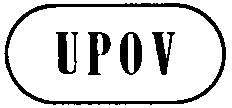 ETWF/44/22ORIGINAL:  EnglishDATE:  April 18, 2013INTERNATIONAL UNION FOR THE PROTECTION OF NEW VARIETIES OF PLANTS INTERNATIONAL UNION FOR THE PROTECTION OF NEW VARIETIES OF PLANTS INTERNATIONAL UNION FOR THE PROTECTION OF NEW VARIETIES OF PLANTS GenevaGenevaGenevaSITUATION A:  TWO GROWING CYCLES IN A SINGLE LOCATIONApproach:  Third growing cycle in the case of inconsistent results (Bulgaria, Chile (Wheat),Czech Republic, European Union (Potato), Germany, Georgia, Italy (Potato), Ireland (Potato) Latvia, New Zealand (Lettuce and Apple mutations)).A variety is considered uniform if it is within the uniformity standard in both of the two growing cycles.A variety is considered non-uniform if it fails to meet the uniformity standard in both of the two growing cycles.If at the end of the two growing cycles the variety is within the uniformity standard in one growing cycle but is not within the uniformity standard in the other growing cycle, then uniformity is assessed in a third growing cycle after consultation with the applicant.  If in the third growing cycle the variety is within the uniformity standard, the variety is considered uniform.  If in the third growing cycle the variety fails to meet the uniformity standard, the variety is considered non-uniform.Approach:  Combining the results of two growing cycles of ,  (Potato),  (Cauliflower)).A variety is considered uniform if it is within the uniformity standard in both of the two growing cycles.A variety is considered non-uniform if it fails to meet the uniformity standard in both of the two growing cycles.A variety is considered uniform if the total number of off-types at the end of the two growing cycles does not exceed the number of allowed off-types for the combined sample.SITUATION B: TWO GROWING LOCATIONS IN THE SAME YEARApproach: Third growing cycle for inconsistent results A variety is considered uniform if it is within the uniformity standard in both of the growing locations.A variety is considered non-uniform if it fails to meet the uniformity standard in both of the growing locations.If the variety is within the uniformity standard in one growing location but is not within the uniformity standard in the other growing location, then Alternative (a)	the trial is repeated at both locations for a second year;Alternative (b)	the trial is repeated at the Leading station (location)(European Union(Cauliflower))Approach: Combining the results of two locations ( (Cauliflower))A variety is considered uniform if it is within the uniformity standard in both locations.A variety is considered non-uniform if it fails to meet the uniformity standard in both locations.A variety is considered within the uniformity standard if the number of off-type plants or parts of plants does not exceed the allowed number of off-types for the combined sample (two locations).SITUATION C:  MORE THAN ONE TEST/TRIAL FOR A CHARACTERISTIC IN THE SAME GROWING CYCLEApproach:  Additional growing cycle in the case of inconsistent results(, , , ,  (Wheat),  (Wheat)  (Wheat)).A variety is considered to be uniform for a characteristic if it is within the uniformity standard for the characteristic in all tests/trials.A variety is considered non-uniform if it fails to meet the uniformity standard for the characteristic in all tests/trials.In the case where a variety is within the uniformity standard for the characteristic in one test/trial (e.g. main trial) and not in another test/trial (e.g. ear-row plot), both tests/trials are repeated in a further growing cycle.SITUATION D:  ASSESSING SUB-SAMPLES WITHIN A SINGLE TEST/TRIALWheat (,  , , , , , , , )Barley ()Approach:  Use of sub-sample as a first step of assessmentA variety is considered uniform if no off-types are observed in a sub-sample.A variety is considered non–uniform if the number of off-types in the sub-sample exceeds the accepted number of off-types for the whole sample.If the number of off-types is 1 or more, but below the accepted number of off-types for the whole sample, the whole sample is assessed.